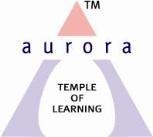 Aurora’s Degree & PG College Chikkadpally, Hyderabad 500020Objective: To know about Karl Weierstrass , the Genius Who Continues to Amaze the World.To motivate students towards researchTo create a platform to the students to explore their talent in mathematicsBrief about the event: Every year Department of Mathematics celebrates Karl Weierstrass Birthday on 31st October.  Students have done charts on Weierstrass life history and achievements. Students presented a PPT on Weierstrass Life, his works in various areas.OUTCOME:  All the students got inspired with his contributions and his theories in calculus. Students got to know his significant achievements in calculus of variants.                                                                         PhotographsNAME OF THE EVENT	:Karl Weierstrass BirthdayFACULTY INCHARGEB.MANASADEPARTMENTMATHEMATICSDATE31/10/2018VENUERTC X Road , VI block.TARGET AUDIENCE	MSCs 1A StudentsSPEAKER-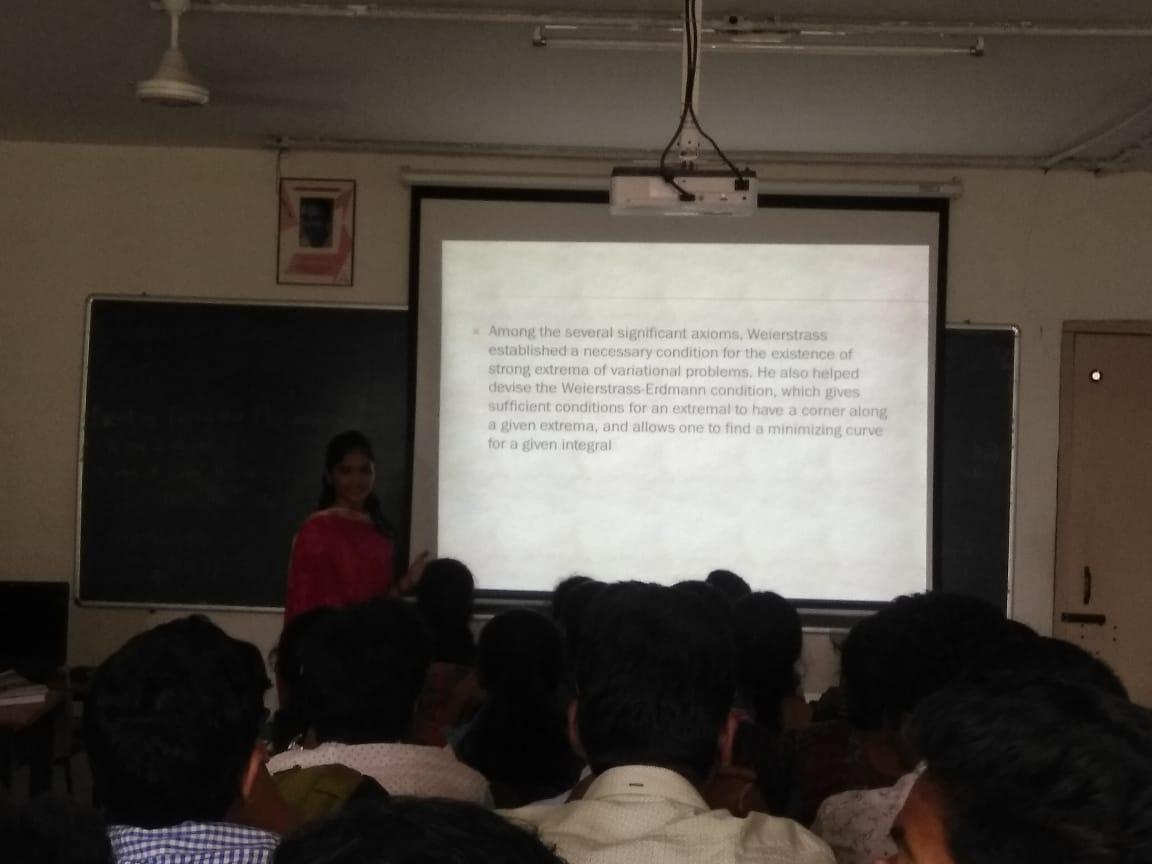 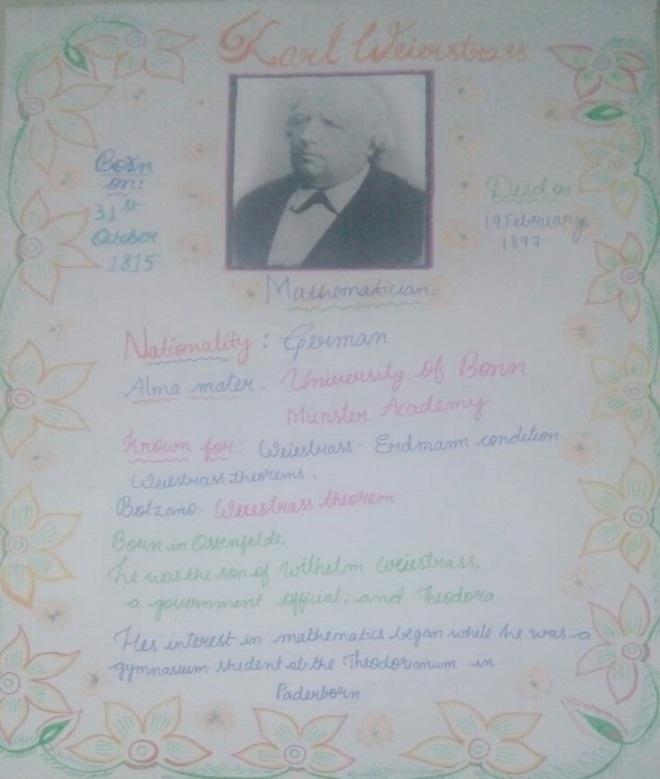 